Name of journal: World Journal of Surgical ProceduresESPS Manuscript NO: 14286Columns: MINIREVIEWLaparoscopic liver resection for the treatment of hepatocellular carcinomaKawabe N et al. Laparoscopic hepatectomy for HCCNorihiko Kawabe, Zenichi Morise, Hirokazu Tomishige, Hidetoshi Nagata, Jin Kawase, Satoshi Arakawa, Masashi IsetaniNorihiko Kawabe, Zenichi Morise, Hirokazu Tomishige, Hidetoshi Nagata, Jin Kawase, Satoshi Arakawa, Masashi Isetani, Department of Surgery, Fujita Health University School of Medicine, Banbuntane Houtokukai Hospital, Aichi, Nagoya 454-8509, JapanAuthor contributions: Kawabe N and Morise Z wrote the manuscript; Tomishige H, Nagata H, Kawase J, Arakawa S and Isetani M collected the data and assisted in writing the manuscript.Conflict-of-interest: There is no conflict of interest that is related to this work.Open-Access: This article is an open-access article which was selected by an in-house editor and fully peer-reviewed by external reviewers. It is distributed in accordance with the Creative Commons Attribution Non Commercial (CC BY-NC 4.0) license, which permits others to distribute, remix, adapt, build upon this work non-commercially, and license their derivative works on different terms, provided the original work is properly cited and the use is non-commercial. See: http://creativecommons.org/licenses/by-nc/4.0/Correspondence to: Zenichi Morise, MD, PhD, FACS, Department of Surgery, Fujita Health University School of Medicine, Banbuntane Houtokukai Hospital, 3-6-10 Otobashi Nakagawa-ku, Aichi, Nagoya 454-8509, Japan. zmorise@fujita-hu.ac.jpTelephone: +81-52-3235680		Fax: +81-52-3234502Received: September 27, 2014   Peer-review started: September 28, 2014   First decision: December 17, 2014Revised: December 29, 2014 Accepted: Janurary 15, 2015  Article in press:Published online: AbstractAccumulation of experiences and technological advances after the first report of laparoscopic liver resection (LLR) are now revealing the characteristics and specific advantages of this approach, especially for hepatocellular carcinoma (HCC) patients with chronic liver diseases (CLD). In laparoscopic approach, there are minimum needs for (1) laparotomy and dissection of the attachments and adhesion which may cause destructions in the collateral blood and lymphatic flows and (2) compression of the liver which may cause parenchymal damage for the liver resection (LR). These are especially beneficial for the patients with CLD. LLR results in minimal postoperative ascites and the other complications, which could potentially lead to lowering the risk of fatal liver failure. These characteristics of LLR facilitate surgical treatment application to the patients of HCC with background CLD. Laparoscopic approach also results in improved vision and manipulation in a small operative field under several conditions, including the cases where it is necessary to perform repeat LR between adhesions. These characteristics make LLR safer and more accessible to the repeat treatment, such as multicentric and metachronous lesions in the cirrhotic liver. These advantages of LLR indicate it is a superior method than open LR under certain conditions in patients of HCC with background CLD.Key words: Laparoscopic hepatectomy; Hepatocellular carcinoma; Liver cirrhosis; Chronic liver disease; Liver Tumor; Liver resection; Repeat hepatectomy; Bridging therapy to transplantation; Ascites; Postoperative liver failure© The Author(s) 2015. Published by Baishideng Publishing Group Inc. All rights reserved.Core tip: In laparoscopic approach, there are minimum needs for (1) laparotomy and dissection of the attachments/adhesion which may cause destructions in the collateral blood/lymphatic flows and (2) compression of the liver which may cause parenchymal damage for liver resection (LR). Therefore, laparoscopic liver resection (LLR) results in minimal postoperative ascites and following fatal complications in the patients with hepatocellular carcinoma and chronic liver disease. Laparoscopic approach also results in improved vision and manipulation in a small operative field in the case of repeat LR between adhesions. These characteristics make LLR safer and more accessible to the repeat treatment, such as multicentric/metachronous lesions in cirrhotic liver. Kawabe N, Morise Z, Tomishige H, Nagata H, Kawase J, Arakawa S, Isetani M. Laparoscopic liver resection for the treatment of hepatocellular carcinoma. World J Surg Proced 2015; In pressINTRODUCTIONHepatocellular carcinoma (HCC) is the fifth most common cancer and the third most common cause of cancer-related deaths[1,2]. Treatment options for HCC include liver resection (LR)[3], liver transplantation[4], transarterial chemoembolization (TACE), and local ablation therapy[5]. Most experts think LR and liver transplantation are the best hopes for cure. However, patients with HCC usually have underlying chronic liver disease (CLD), and hence are at high risk of developing significant postoperative complications and also multicentric/metachronous lesions. Although liver transplantation should be considered in patients with deteriorating liver function according to the Milan criteria[6], LR should be considered as a primary therapy in patients with well-preserved liver function[7,8]. When considering the treatment of HCC in patients with CLD, the degree of invasive surgical stress[9], especially to the background liver, should be considered in addition to the oncological effects. Patients with CLD have high rates of morbidity and mortality at surgery[10], which increase according to Child-Pugh class of the patients[11]. Even limited open LR often develops refractory ascites, which leads to fatal liver failure in severe CLD patients[12,13]. In Japan, criteria is based on three parameters for selecting patient eligibility for LR: (1) the presence or absence of ascites; (2) total serum bilirubin level; and (3) indocyanine green retention rate at 15 minutes (ICG R15)[14]. Although there are other treatment options for HCC, local ablation therapy and TACE, depending on the tumor condition and the liver function, a large number of patients with severe CLD are still not able to undergo those treatment modalities. This is especially true in the condition of patients that need repeat treatments for multicentric metachronous lesions occurring in chronic impaired liver. For those patients, “less invasive” laparoscopic LR (LLR) may provide a good option. Since the ﬁrst successful report of laparoscopic liver wedge resection in 1992[15], LLR is thought to be a “less invasive” procedure than open LR (OLR)[16]. In a comprehensive meta-analysis study, LLR was compared to OLR in 1678 patients across 26 studies. While it is associated with longer operating times and no differences in oncological outcomes, it is advantageous in several aspects, such as reduced amount of bleeding, decreased time of application of Pringle’s maneuver, decreases in morbidity rate, and shorter hospital stay[17]. Recent technological development of devices and accumulation of experiences have facilitated the expansion of LLR indication[18,19]. In addition to common advantages of laparoscopic surgery[20], accumulation of experiences is now revealing specific advantages of LLR, especially for HCC and CLD patients. The characteristics and advantages of LLR for HCC patients are discussed in this review.LLR FOR HCC PATIENTS: AN OVERVIEWLLR may be particularly advantageous for cirrhotic patients, given the potential for lower levels of parietal and hepatic injury, which leads to the preservation of venous/lymphatic collateral circulation. Several studies have shown the safety and feasibility and its short-term benefits of LLR for HCC patients[21-28]. To date, several studies[29-33], in which the groups of laparoscopic and open LR in comparison had comparable background liver condition, have investigated the major differences between the groups (Table 1)[29,34-41]. Favorable short-term results, including fewer incidences of ascites and liver failure, and shorter hospital stays, correlate with the laparoscopic procedure without the compromise of overall survival (Table 1). In addition to usual advantages of laparoscopic surgery, LLR has the advantage of minimal ascites, due to lower damage on venous/lymphatic collateral circulation, which leads to lower risk of fatal liver failure. This feature of LLR could be one of the most remarkable specific advantage. When patients undergo LR, they are exposed three types of stresses: (1) general, whole-body surgical stress; (2) reduced liver function due to resected liver volume; and (3) surgery-induced injury to the environment around the liver caused by laparotomy and mobilization of the liver and to the liver parenchyma caused by compression of the liver. Reduction of the third injury with LLR lowers the risk of fatal complications for patients with severe CLD. We also experienced that HCC patients with severe CLD (Child-Pugh class B/C and ICG R15 of ≥ 40%) who underwent LLR had favorable and comparable perioperative outcomes to patients with mild/moderate CLD[42]. As of June 2014, 53 patients with HCC and CLD underwent LLR in our hospital. Nine out of 53 patients had severe CLD (Child-Pugh class B/C and ICG R15 of ≥ 40%). These nine and 41 patients (Child-Pugh class A and ICG R15 of 10.1%-27.4%; three patients were excluded from analysis because of concomitant combined surgery) were compared in short-tem outcomes. The results, such as operative bleeding, day of oral intake restored, postoperative drain discharge, morbidity and mortality, were comparable in the groups. Among these nine patients, one underwent living-related liver transplantation 20 mo after hepatectomy. This extensive review of the literature in combination with our experiences indicates that LLR is the better therapeutic option for severe CLD patients with tumors on the surface of the liver, especially after repeat treatments. LLR for severe CLD patients may also prove to be an advantageous option in bridging therapy to liver transplantation.LLR FOR HCC PATIENTS: ADVANTAGES AND DISADVANTAGES IN TECHNICAL ASPECTSAt the introduction of LLR in 1997, we selected the patients who could undergo adequate oncological LLR for cancers. The indication of LLR had been gradually extended from liver surface partial resection to large anatomical resection (right/left hepatectomy and posterior/anterior/median sectionectomy). The inclusion criteria are now a tumor size less than 15 cm without severe adhesion, invasion to major vessels, or a need for reconstruction of vessels or biliary tract. As of June 2014, we have performed 53 of LLR for HCC and CLD patients, including 17 cases of anatomical resections and 9 cases of repeat hepatectomy (including 1 patient of 4th laparoscopic hepatectomy). There was no operative-mortality and the rate of morbidity (Clavien-Dindo Grade II or above) was 17.0%. Tumor numbers are 1-4 and sizes are 0.8-14.5 cm. The median of their operating time and blood loss was 315 min and 100 mL. From these and the other experiences, we propose advantages and disadvantages of LLR in technical aspects, listed in Table 2. The subphrenic space is the cage with the liver inside. In the laparoscopic approach of LR, a laparoscope and forceps are entering into the cage directly from caudal direction and obtain a good vision/manipulation for resection in the small field (Figure 1). On the other hand in open approach, the cage is opened with the big subcostal incision and the liver is picked up with the dissection of retroperitoneal attachments before resection. Therefore, in the laparoscopic approach, there are minimum needs for (1) dissection of the attachments/adhesions which may cause destructions of the collateral blood and lymphatic flows and (2) compression of the liver which may cause parenchymal damage, in addition to the minimum abdominal wall incision. There characteristics lead to two advantages especially beneficial for HCC patients with CLD: (1) Advantageous for repeat procedures: Repeat LLR for patients with CLD and repeat lesions was feasible and safe. The procedure resulted in less adhesion and good vision/manipulation in the small area between adhesions; and (2) Minimal invasion due to good vision and manipulation in small operative fields (a minimum need for extended dissection of attachments and adhesions): With adequate port arrangement and positioning of patients[41,42], the manipulation in the small operative field is facilitated by good vision of the peri-inferior vena cava (IVC) area, subphrenic space, the area next to the attachment of retro-peritoneum, and the area between the adhesions. Therefore, there is a minimum need for dissection/adhesiolysis that could cause destructions of the collateral blood and lymphatic flows. CONCLUSIONThere are minimum needs in laparoscopic approach for (1) laparotomy and dissection of the attachments/adhesion which may cause destructions in the collateral blood/lymphatic flows and (2) compression of the liver which may cause parenchymal damage in laparoscopic approach. These are especially beneficial for CLD patients. LLR results in minimal postoperative ascites, which could potentially lead to lower risk of fatal complications. These characteristics of LLR facilitate the surgical treatments for HCC/CLD patients. LLR also results in improved vision and manipulation in a small operative field under several conditions, including the cases where it is necessary to perform repeat hepatectomy between adhesions, such as multicentric/metachronous lesions in the cirrhotic liver. These characteristics could make LLR a safer and more accessible approach for patients with repeat treatments. These advantages of LLR indicate it is a superior method when compared to OLR under certain conditions in patients with HCC and CLD.REFERENCES1 El-Serag HB, Rudolph KL. Hepatocellular carcinoma: epidemiology and molecular carcinogenesis. Gastroenterology 2007; 132: 2557-2576 [PMID: 17570226 DOI: 10.1053/j.gastro.2007.04.061]2 Schütte K, Bornschein J, Malfertheiner P. Hepatocellular carcinoma--epidemiological trends and risk factors. Dig Dis 2009; 27: 80-92 [PMID: 19546545 DOI: 10.1159/000218339]3 Capussotti L, Ferrero A, Viganò L, Polastri R, Tabone M. Liver resection for HCC with cirrhosis: surgical perspectives out of EASL/AASLD guidelines. Eur J Surg Oncol 2009; 35: 11-15 [PMID: 17689043 DOI: 10.1016/j.ejso.2007.06.005]4 Hwang S, Lee SG, Belghiti J. Liver transplantation for HCC: its role: Eastern and Western perspectives. J Hepatobiliary Pancreat Sci 2010; 17: 443-448 [PMID: 19885638 DOI: 10.1007/s00534-009-0241-0]5 Lau WY, Leung TW, Yu SC, Ho SK. Percutaneous local ablative therapy for hepatocellular carcinoma: a review and look into the future. Ann Surg 2003; 237: 171-179 [PMID: 12560774 DOI: 10.1097/01.SLA.0000048443.71734.BF]6 Mazzaferro V, Regalia E, Doci R, Andreola S, Pulvirenti A, Bozzetti F, Montalto F, Ammatuna M, Morabito A, Gennari L. Liver transplantation for the treatment of small hepatocellular carcinomas in patients with cirrhosis. N Engl J Med 1996; 334: 693-699 [PMID: 8594428]7 Ryder SD. Guidelines for the diagnosis and treatment of hepatocellular carcinoma (HCC) in adults. Gut 2003; 52 Suppl 3: iii1-iii8 [PMID: 12692148 DOI: 10.1136/gut.52.suppl_3.iii1]8 Cha CH, Ruo L, Fong Y, Jarnagin WR, Shia J, Blumgart LH, DeMatteo RP. Resection of hepatocellular carcinoma in patients otherwise eligible for transplantation. Ann Surg 2003; 238: 315-21; discussion 321-3 [PMID: 14501497]9 Hoeper MM, Krowka MJ, Strassburg CP. Portopulmonary hypertension and hepatopulmonary syndrome. Lancet 2004; 363: 1461-1468 [PMID: 15121411 DOI: 10.1016/S0140-6736(04)16107-2]10 Ziser A, Plevak DJ, Wiesner RH, Rakela J, Offord KP, Brown DL. Morbidity and mortality in cirrhotic patients undergoing anesthesia and surgery. Anesthesiology 1999; 90: 42-53 [PMID: 9915311 DOI: 10.1097/00000542-199901000-00008]11 Mansour A, Watson W, Shayani V, Pickleman J. Abdominal operations in patients with cirrhosis: still a major surgical challenge. Surgery 1997; 122: 730-735; discussion 730-735 [PMID: 9347849 DOI: 10.1016/S0039-6060(97)90080-5]12 Belghiti J, Hiramatsu K, Benoist S, Massault P, Sauvanet A, Farges O. Seven hundred forty-seven hepatectomies in the 1990s: an update to evaluate the actual risk of liver resection. J Am Coll Surg 2000; 191: 38-46 [PMID: 10898182 DOI: 10.1016/S1072-7515(00)00261-1]13 Lai EC, Fan ST, Lo CM, Chu KM, Liu CL, Wong J. Hepatic resection for hepatocellular carcinoma. An audit of 343 patients. Ann Surg 1995; 221: 291-298 [PMID: 7717783 DOI: 10.1097/00000658-199503000-00012]14 Torzilli G, Makuuchi M, Inoue K, Takayama T, Sakamoto Y, Sugawara Y, Kubota K, Zucchi A. No-mortality liver resection for hepatocellular carcinoma in cirrhotic and noncirrhotic patients: is there a way? A prospective analysis of our approach. Arch Surg 1999; 134: 984-992 [PMID: 10487594 DOI: 10.1001/archsurg.134.9.984]15 Gagner M, Rheault M, Dubuc J. Laparoscopic partial hepatectomy for liver tumor. Surg Endosc 1992; 6: 97-9816 Kaneko H, Tsuchiya M, Otsuka Y, Yajima S, Minagawa T, Watanabe M, Tamura A. Laparoscopic hepatectomy for hepatocellular carcinoma in cirrhotic patients. J Hepatobiliary Pancreat Surg 2009; 16: 433-438 [PMID: 19458892 DOI: 10.1007/s00534-009-0123-5]17 Mirnezami R, Mirnezami AH, Chandrakumaran K, Abu Hilal M, Pearce NW, Primrose JN, Sutcliffe RP. Short- and long-term outcomes after laparoscopic and open hepatic resection: systematic review and meta-analysis. HPB (Oxford) 2011; 13: 295-308 [PMID: 21492329]18 Buell JF, Cherqui D, Geller DA, O'Rourke N, Iannitti D, Dagher I, Koffron AJ, Thomas M, Gayet B, Han HS, Wakabayashi G, Belli G, Kaneko H, Ker CG, Scatton O, Laurent A, Abdalla EK, Chaudhury P, Dutson E, Gamblin C, D'Angelica M, Nagorney D, Testa G, Labow D, Manas D, Poon RT, Nelson H, Martin R, Clary B, Pinson WC, Martinie J, Vauthey JN, Goldstein R, Roayaie S, Barlet D, Espat J, Abecassis M, Rees M, Fong Y, McMasters KM, Broelsch C, Busuttil R, Belghiti J, Strasberg S, Chari RS. The international position on laparoscopic liver surgery: The Louisville Statement, 2008. Ann Surg 2009; 250: 825-830 [PMID: 19916210 DOI: 10.1097/SLA.0b013e3181b3b2d8]19 Tsuchiya M, Otsuka Y, Tamura A, Nitta H, Sasaki A, Wakabayashi G, Kaneko H. Status of endoscopic liver surgery in Japan: a questionnaire survey conducted by the Japanese Endoscopic Liver Surgery Study Group. J Hepatobiliary Pancreat Surg 2009; 16: 405-409 [PMID: 19458895 DOI: 10.1007/s00534-009-0119-1]20 Viganò L, Tayar C, Laurent A, Cherqui D. Laparoscopic liver resection: a systematic review. J Hepatobiliary Pancreat Surg 2009; 16: 410-421 [PMID: 19495556 DOI: 10.1007/s00534-009-0120-8]21 Morise Z. Pure laparoscopic hepatectomy for HCC patients. In: Lau WY. Hepatocellular Carcinoma - Clinical Research. Zagreb, Croatia: InTech 2012: 183-196 [DOI: 10.5772/27568]22 Chen HY, Juan CC, Ker CG. Laparoscopic liver surgery for patients with hepatocellular carcinoma. Ann Surg Oncol 2008; 15: 800-806 [PMID: 18165879 DOI: 10.1245/s10434-007-9749-1]23 Dagher I, Lainas P, Carloni A, Caillard C, Champault A, Smadja C, Franco D. Laparoscopic liver resection for hepatocellular carcinoma. Surg Endosc 2008; 22: 372-378 [PMID: 17704878 DOI: 10.1007/s00464-007-9487-2]24 Kaneko H, Takagi S, Otsuka Y, Tsuchiya M, Tamura A, Katagiri T, Maeda T, Shiba T. Laparoscopic liver resection of hepatocellular carcinoma. Am J Surg 2005; 189: 190-194 [PMID: 15720988 DOI: 10.1016/j.amjsurg.2004.09.010]25 Cherqui D, Laurent A, Tayar C, Chang S, Van Nhieu JT, Loriau J, Karoui M, Duvoux C, Dhumeaux D, Fagniez PL. Laparoscopic liver resection for peripheral hepatocellular carcinoma in patients with chronic liver disease: midterm results and perspectives. Ann Surg 2006; 243: 499-506 [PMID: 16552201 DOI: 10.1097/01.sla.0000206017.29651.99]26 Shimada M, Hashizume M, Maehara S, Tsujita E, Rikimaru T, Yamashita Y, Tanaka S, Adachi E, Sugimachi K. Laparoscopic hepatectomy for hepatocellular carcinoma. Surg Endosc 2001; 15: 541-544 [PMID: 11591936 DOI: 10.1007/s004640080099]27 Sarpel U, Hefti MM, Wisnievsky JP, Roayaie S, Schwartz ME, Labow DM. Outcome for patients treated with laparoscopic versus open resection of hepatocellular carcinoma: case-matched analysis. Ann Surg Oncol 2009; 16: 1572-1577 [PMID: 19259738 DOI: 10.1245/s10434-009-0414-8]28 Hu BS, Chen K, Tan HM, Ding XM, Tan JW. Comparison of laparoscopic vs open liver lobectomy (segmentectomy) for hepatocellular carcinoma. World J Gastroenterol 2011; 17: 4725-4728 [PMID: 22180716 DOI: 10.3748/wjg.v17.i42.4725]29 Ker CG, Chen JS, Kuo KK, Chuang SC, Wang SJ, Chang WC, Lee KT, Chen HY, Juan CC. Liver Surgery for Hepatocellular Carcinoma: Laparoscopic versus Open Approach. Int J Hepatol 2011; 2011: 596792 [PMID: 21994865]30 Endo Y, Ohta M, Sasaki A, Kai S, Eguchi H, Iwaki K, Shibata K, Kitano S. A comparative study of the long-term outcomes after laparoscopy-assisted and open left lateral hepatectomy for hepatocellular carcinoma. Surg Laparosc Endosc Percutan Tech 2009; 19: e171-e174 [PMID: 19851245 DOI: 10.1097/SLE.0b013e3181bc4091]31 Nguyen KT, Marsh JW, Tsung A, Steel JJ, Gamblin TC, Geller DA. Comparative benefits of laparoscopic vs open hepatic resection: a critical appraisal. Arch Surg 2011; 146: 348-356 [PMID: 21079109 DOI: 10.1001/archsurg.2010.248]32 Laurent A, Cherqui D, Lesurtel M, Brunetti F, Tayar C, Fagniez PL. Laparoscopic liver resection for subcapsular hepatocellular carcinoma complicating chronic liver disease. Arch Surg 2003; 138: 763-79; discussion 769 [PMID: 12860758 DOI: 10.1001/archsurg.138.7.763]33 Belli G, Fantini C, D'Agostino A, Cioffi L, Langella S, Russolillo N, Belli A. Laparoscopic versus open liver resection for hepatocellular carcinoma in patients with histologically proven cirrhosis: short- and middle-term results. Surg Endosc 2007; 21: 2004-2011 [PMID: 17705086 DOI: 10.1007/s00464-007-9503-6]34 Lai EC, Tang CN, Ha JP, Li MK. Laparoscopic liver resection for hepatocellular carcinoma: ten-year experience in a single center. Arch Surg 2009; 144: 143-17; discussion 148 [PMID: 19221325 DOI: 10.1001/archsurg.2008.536]35 Aldrighetti L, Guzzetti E, Pulitanò C, Cipriani F, Catena M, Paganelli M, Ferla G. Case-matched analysis of totally laparoscopic versus open liver resection for HCC: short and middle term results. J Surg Oncol 2010; 102: 82-86 [PMID: 20578084 DOI: 10.1002/jso.21541]36 Tranchart H, Di Giuro G, Lainas P, Roudie J, Agostini H, Franco D, Dagher I. Laparoscopic resection for hepatocellular carcinoma: a matched-pair comparative study. Surg Endosc 2010; 24: 1170-1176 [PMID: 19915908 DOI: 10.1007/s00464-009-0745-3]37 Kim HH, Park EK, Seoung JS, Hur YH, Koh YS, Kim JC, Cho CK, Kim HJ. Liver resection for hepatocellular carcinoma: case-matched analysis of laparoscopic versus open resection. J Korean Surg Soc 2011; 80: 412-419 [PMID: 22066068 DOI: 10.4174/jkss.2011.80.6.412]38 Lee KF, Chong CN, Wong J, Cheung YS, Wong J, Lai P. Long-term results of laparoscopic hepatectomy versus open hepatectomy for hepatocellular carcinoma: a case-matched analysis. World J Surg 2011; 35: 2268-2274 [PMID: 21842300 DOI: 10.1007/s00268-011-1212-6]39 Truant S, Bouras AF, Hebbar M, Boleslawski E, Fromont G, Dharancy S, Leteurtre E, Zerbib P, Pruvot FR. Laparoscopic resection vs. open liver resection for peripheral hepatocellular carcinoma in patients with chronic liver disease: a case-matched study. Surg Endosc 2011; 25: 3668-3677 [PMID: 21688080 DOI: 10.1007/s00464-011-1775-1]40 Kanazawa A, Tsukamoto T, Shimizu S, Kodai S, Yamazoe S, Yamamoto S, Kubo S. Impact of laparoscopic liver resection for hepatocellular carcinoma with F4-liver cirrhosis. Surg Endosc 2013; 27: 2592-2597 [PMID: 23392977 DOI: 10.1007/s00464-013-2795-9]41 Cheung TT, Poon RT, Yuen WK, Chok KS, Jenkins CR, Chan SC, Fan ST, Lo CM. Long-term survival analysis of pure laparoscopic versus open hepatectomy for hepatocellular carcinoma in patients with cirrhosis: a single-center experience. Ann Surg 2013; 257: 506-511 [PMID: 23299521 DOI: 10.1097/SLA.0b013e31827b947a]42 Morise Z, Sugioka A, Kawabe N, Umemoto S, Nagata H, Ohshima H, Kawase J, Arakawa S, Yoshida R. Pure laparoscopic hepatectomy for hepatocellular carcinoma patients with severe liver cirrhosis. Asian J Endosc Surg 2011; 4: 143-146 [PMID: 22776279 DOI: 10.1111/j.1758-5910.2011.00081.x]43 Tomishige H, Morise Z, Kawabe N, Nagata H, Ohshima H, Kawase J, Arakawa S, Yoshida R, Isetani M. Caudal approach to pure laparoscopic posterior sectionectomy under the laparoscopy-specific view. World J Gastrointest Surg 2013; 5: 173-177 [PMID: 23977419]44 Ikeda T, Yonemura Y, Ueda N, Kabashima A, Shirabe K, Taketomi A, Yoshizumi T, Uchiyama H, Harada N, Ijichi H, Kakeji Y, Morita M, Tsujitani S, Maehara Y. Pure laparoscopic right hepatectomy in the semi-prone position using the intrahepatic Glissonian approach and a modified hanging maneuver to minimize intraoperative bleeding. Surg Today 2011; 41: 1592-1598 [PMID: 21969190 DOI: 10.1007/s00595-010-4479-6]P-Reviewer: Pan Q S-Editor: Ji FF L-Editor: E-Editor:Table 1 Recent reports of laparoscopic and open liver resction comparative studies for hepatocellular carcinoma1Median (range). LC: Liver cirrhosis; NA: Not available; RFS: Recurrence free survival; LLR: Laparoscopic liver resection; OLR: Open LR.Table 2 Advantages and disadvantages of laparoscopic liver resection in technical aspectsAdvantagesGood view and manipulation in a small operative field-Minimum damages on the environment around the liverMeticulous manipulation under magnified viewLess adhesion after surgeryGood view in the dorsal area of the liver around inferior vena cavaDissection and handling organs/tumors using postural change and the gravity with the maintenance of similar view by the laparoscopic adjustments[43,44] Less venous bleeding under the pneumo-peritoneal pressureDisadvantagesRestrictions on the movements of forcepsDifficulties of handling large-sized/volume organs and tumorsThese should be conquered with port arrangements and dissection and handling organs/tumors using postural change and the gravityLack of tactile sensationLack of overview of whole operative fieldThese easily lead to disorientation during surgery and should be conquered with preoperative (MDCT) simulation plus intraoperative US navigation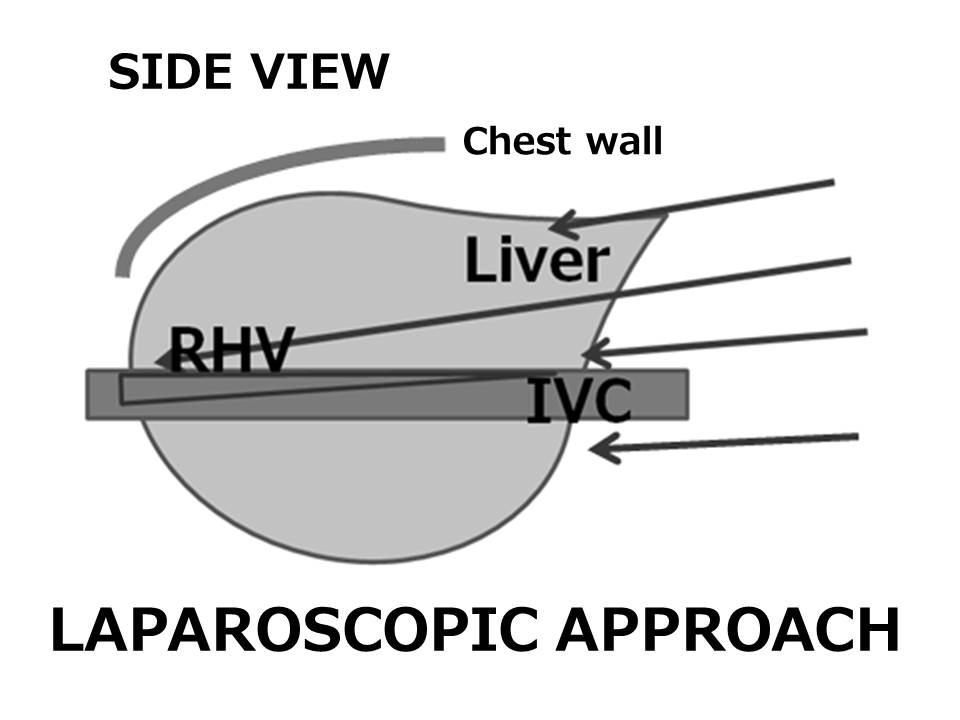 Figure 1 The subphrenic space is the cage with the liver inside. In the laparoscopic approach of hepatectomy, a laparoscope and forceps are entering into the cage directly from caudal direction and obtain a good vision and manipulation in the small operative field for resection. Ref.% of LC patients% of LC patientsAscitesAscitesLiver failureLiver failureHospital stay (d, mean ± SD)Hospital stay (d, mean ± SD)MortalityMortalityOverall survival (5-yr, %)Overall survival (5-yr, %)LLROLRLLROLRLLROLRLLROLRLLROLRLLROLRLai et al[34] 2009   9293.94NANANANANANA0/251/3360 (3-yr)NAAldrighetti et al[35] 2010   56.2556.250/161/16NANA6.3 ± 1.79 ± 3.80/160/16(no significant difference )(no significant difference )Tranchart et al[36] 2010   73.8180.953/4211/420/364/536.7 ± 5.99.6 ± 3.41/421/4259.547.4Kim et al[37] 2011   92.3186.210/261/29NANA11.08 ± 4.9616.1 ± 10.70/260/2984.6 (2-yr RFS)82.8 (2-yr RFS)Lee et al[38] 2011   84.85640/332/50NANANANA0/330/5076.076.1Truant et al[39] 2011   1001005/3612/53NANA6.5 ± 2.79.5 ± 4.80/364/537046Ker et al[29] 2011   NANA2/11626/208NANA6.2 ± 312.4 ± 6.80/1166/20862.271.8Kanazawa et al[40] 2013   1001003/2818/280/280/2810 (6-25)119 (8-49)10/280/28NANACheung et al[41] 2013   87.571.90/321/64NANA4 (2-16)17 (4-42)12/3212/6476.657.0